腾达（Tenda）MW5  手机连接WiFi后打开APP无法管理MW5，该怎么办？背景描述：手机连接MW5的WiFi后，打开APP，依然提示“请连接到Tenda设备的WiFi下”，点击去连接，发现手机已经连接上MW5的WiFi了，该怎么办呢？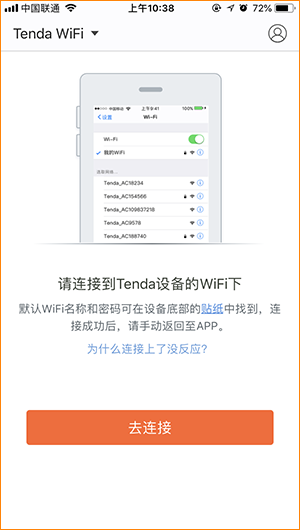 解决方法：场景1： MW5被设置过（SSID、密码和底部贴纸不一样）请确认首次设置时，是否有注册登录Tenda WiFi APP，进行绑定；如果被绑定过，请登录绑定的APP帐号；也可以用绑定的APP，进行帐号授权 ；如果您不清楚或忘了APP的注册帐号，请将MW3路由器复位。；    《腾达（Tenda）MW5 已经被管理的MW5，其他手机想要管理，该怎么办？》场景2：MW5是出厂状态，首次设置请确认手机连接的WiFi信号是否是MW5底部贴纸上的无线名称，如果不是，请连接正确的信号；手机如果是iPhone或iPad（ios系统设备），请确认是否为国行版，如果是，可以按照下面步骤进行操作：①打开手机的设置，找到Tenda WiFi APP，点击进去；②点击“无线数据”；③确认是否选择了关闭，如果是，请选择“WLAN与蜂窝移动网”，然后点击左上角返回；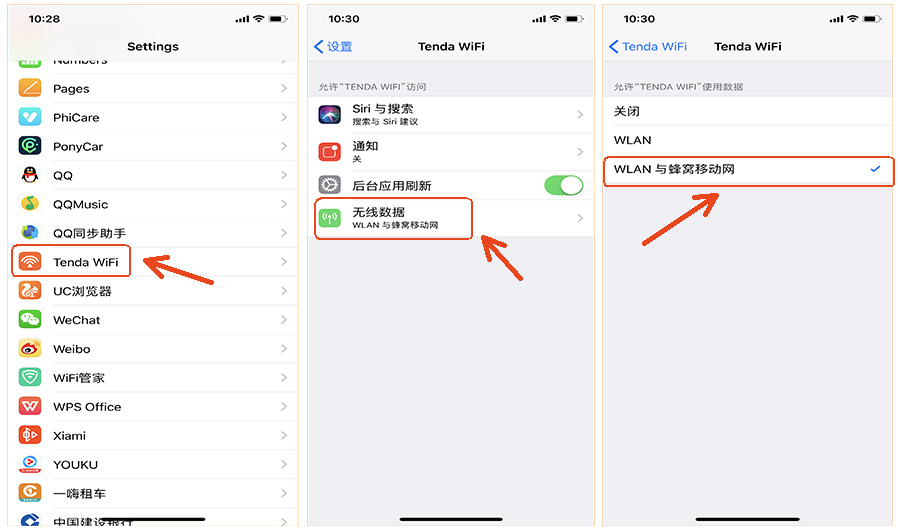 3、然后返回Tenda WiFi APP，可以识别到MW5。